   Registration on Yacht Scoring   http://www.yachtscoring.com/emenu.cfm?eid=1312	Or completion of this Registration Form **  If you do not wish to register on Yachtscoring, download and complete this form. Either:1) Save the form on your computer, open it and type in the information, save it again (without changing the filename) and email it to race committee at:  Robbie.M.Benjamin@gmail.com or2) Mail the completed entry form along with payment (payable to Ida Lewis Yacht Club) to:Ida Lewis Yacht ClubAttn: Shields Nationals 170 Wellington Ave.PO Box 479Newport, RI  02840Other entry requirements (Certificate of Compliance, Sail Inventory Registry printout, and RegattaWaiver) can either be mailed in to the above address or brought to the check-in desk at the event.Questions regarding registration should be directed to Robbie Benjamin, event Chair, at 401 556-0337, or via email at mailto:Robbie.M.Benjamin@gmail.comFinal Checklist of items required:Registration on Yacht Scoring   http://www.yachtscoring.com/emenu.cfm?eid=1312	Or completion of Registration Form – Please sign last page **  Entry Fee  (Late fee if registration or payment for entry fees received after August 15, 2015	(Payable on Yachtscoring )Certificate of Compliance –signatures neededSail Inventory Card – signatures neededRegatta Waiver – signatures of entire crew needed or completion of yachtscoring regatta waiver.Proof of Insurance Launch / Haul Form if requiredHousing Request – if applicable by July 1, 2015 Boat Loan Request – if required by July 1, 2015Home Fleet:	 ____________________________   Yacht Club: _____________________________	Skipper(s)			 DOB			EMAIL			Cell ___________________________   ___/___/______  ____________________    _____________________________________________   ___/___/______  ____________________    __________________Contact Information:  Mailing Address: Street _______________________________________  	     Phone (Primary) __________________City, State  ______________________________________  Zip _______________Number of Crew Members (including skipper(s))        _____________Crew members		    	              EMAIL			Cell1._________________________________     ____________________    __________________2._________________________________     ____________________    __________________3._________________________________     ____________________    __________________4._________________________________     ____________________    __________________Will you require housing?	Yes	NoIf yes, please complete and return the Housing Request Form by July 1st 2015.Will you require a borrowed boat?	Yes	No  If yes, please contact Robbie Benjamin at Robbie.M.Benjamin@gmail.comEntry FeeRegistration Fee of $650 includes all racing, launching and hauling, a mooring at ILYC; and social events for up to five crew members (including the skipper).							    650	 Late Fee of $100 if received after August 20, 2015                                                    _________Launch/Haul/Store Trailer/Mooring                    $150 additional                            _________     					      Total	                                              _________  CREDIT CARD ____ Amex  ____ Visa  _____ Master Card)                      	_____ Check enclosedCard Number:_____________________________________  Expiration Date _____________________________Signature of cardholder (required)_ _______________________________________	Entries submitted or payments received after August 20, 2015 will be subject to a late registration fee of $100.As a condition of participation1)	My crew and I recognize that sailing is an activity that has an inherent risk of damage and injury associated with it. We have read rule 4, Decision to Race, and hereby acknowledge and agree that we are participating in this event entirely at our own risk.2)	I acknowledge and agree that neither the organizing authority nor the race committee will be responsible for:a)	any damage to the entered boat or my other property, orb)	any injury to my crew or me, including death, sustained as a result of  our participation in this event.3)	I hereby waive any rights I may have to sue the race organizers (organizing authority, race committee, protest	committee, host club, sponsors or any other organization or official) with respect to personal injury or property damage suffered by my crew or me as a result of our participation in this event, whether on the water or on shore, and I hereby release the race organizers from any liability for such injury or damage to the fullest extent permitted by law.4)      I have taken all necessary steps to ensure that my crew and I and my entered boat are adequately prepared for all possible contingencies, including appropriate safety equipment as may be required by law or that a prudent seaman would consider advisable.Signed:  	 Dated:  	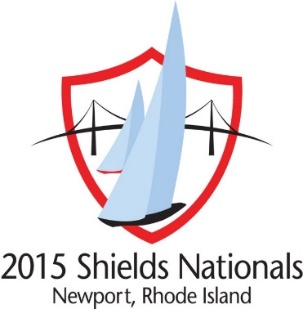 2015 Shields Class Sailing Association National Championship RegattaSeptember 8th -12th, 2015Registration Instructions2015 Shields Class Sailing Association National Championship RegattaSeptember 8th -12th, 2015Registration FormBoat Name: ________________________________                                    Sail #:  __________________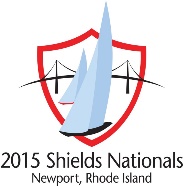 2015 Shields Class Sailing Association National Championship RegattaRegistration FormPage 2                                    Sail #:  __________________